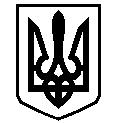 ВАСИЛІВСЬКА МІСЬКА РАДА ЗАПОРІЗЬКОЇ ОБЛАСТІР О З П О Р Я Д Ж Е Н Н ЯМІСЬКОГО ГОЛОВИ 06 грудня 2021	    							                         № 251Про скликання двадцять першої (позачергової) сесії Василівської міської ради восьмого скликання          Відповідно до статті  46 Закону України «Про місцеве самоврядування в Україні»,ЗОБОВ’ЯЗУЮ:	 1. Скликати двадцять першу (позачергову) сесію Василівської міської ради восьмого скликання  09 грудня 2021 року о 10-00 годині  в приміщенні  Василівської міської ради за адресою:  м. Василівка, бульвар Центральний  4, велика зала.           2. Включити до порядку денного двадцять першої (позачергової)  сесії Василівської  міської ради восьмого скликання питання:2.1. «Про внесення змін до рішення міської ради від 24.12.2020 № 9 «Про місцевий бюджет Василівської міської територіальної громади на 2021 рік (08558000000)» (зі змінами)» Доповідає: Шаповал Н.В. - начальник відділу фінансів 2.2. Про затвердження Плану діяльності  Василівської міської ради Запорізької області з питань підготовки проєктів регуляторних актів на 2022 рікДоповідає: Кривуля В.В. - начальник відділу економічного, агропромислового розвитку, інвестицій та регуляторної діяльності апарату ради	2.3. Про надання дозволу на розроблення проєкту землеустрою щодо відведення земельної ділянки у власність для ведення особистого селянського господарства в межах с. Скельки Василівської міської ради Василівського району, Запорізької області Гальченку А.О.2.4. Про затвердження проєкту землеустрою щодо відведення земельної ділянки у власність для ведення особистого селянського господарства, яка розташована за межами с. Скельки, Василівської міської ради Василівського району, Запорізької області  Гальченку С.П.2.5. Про надання дозволу на розроблення проєкту землеустрою щодо встановлення меж територіальної громади Василівської міської ради Василівського району Запорізької області2.6. Про надання дозволу на розроблення проєкту землеустрою щодо відведення земельної ділянки у власність для ведення особистого селянського господарства на території с. Шевченка Василівської міської ради, Василівського району, Запорізької області Донченку С.О.2.7. Про надання дозволу на розроблення проєкту землеустрою щодо відведення земельної ділянки у власність для ведення особистого селянського господарства на території Василівської міської ради Василівського району, Запорізької області Іванченку Г.М.2.8. Про надання дозволу на складання технічної документації із землеустрою щодо інвентаризації земельної ділянки для обслуговування будівлі гаражу, Василівської міської ради2.9. Про надання дозволу на розробку технічної документації із землеустрою щодо інвентаризації земельної ділянки для будівництва і обслуговування інших будівель громадської забудови м-н 40 років Перемоги в                                м. Василівка, Василівського району, Запорізької області 2.10. Про затвердження технічної документації із землеустрою щодо інвентаризації земельної ділянки для будівництва спортивного комплексу за адресою м-н 40 років Перемоги м. Василівка, Василівського району, Запорізької області2.11. Про надання дозволу на розроблення проєкту землеустрою щодо відведення земельної ділянки у власність для ведення особистого селянського господарства в с. Шевченка, вул. Щаслива Василівської міської ради Василівського району, Запорізької області Кім В.Д.2.12. Про надання дозволу на розроблення проєкту землеустрою щодо відведення земельної ділянки у власність для ведення особистого селянського господарства в с. Шевченка, вул. Щаслива Василівської міської ради Василівського району, Запорізької області Кім О.В.2.13. Про затвердження проєкту землеустрою щодо відведення земельної ділянки для будівництва індивідуальних гаражів в м. Василівка, м-н 40 років Перемоги, біля будинку № 3 Кугук І.В.2.14. Про надання дозволу на розроблення проєкту землеустрою щодо відведення земельної ділянки у власність для ведення особистого селянського господарства в с. Скельки, вул. Каховська Василівської міської ради Василівського району, Запорізької області Кузьмичу С.А.2.15. Про надання дозволу на розроблення проєкту землеустрою щодо відведення земельної ділянки у власність для ведення особистого селянського господарства на території Василівської міської ради Василівського району, Запорізької області Латиповій В.Г.2.16. Про затвердження проєкту землеустрою щодо відведення земельної ділянки у власність для ведення особистого селянського господарства, яка розташована на території Василівської міської ради Василівського району, Запорізької області Мягкої С.М.2.17. Про надання дозволу на розроблення проєкту землеустрою щодо відведення земельної ділянки у власність для ведення особистого селянського господарства в межах с. Скельки Василівської міської ради Василівського району Запорізької області Нечет Р.М.2.18. Про передачу в оренду земельної ділянки для будівництва та обслуговування будівель торгівлі в м. Василівка, вул. Шевченка, 33 «а» Калашнику С.В.2.19. Про затвердження проєкту землеустрою щодо відведення земельної ділянки зі зміною цільового призначення для будівництва і обслуговування житлового будинку господарських будівель і споруд (присадибна ділянка) в       м. Василівка, вул. Гагаріна, 15 Работенко О.В.2.20. Про затвердження порядку розподілу земельних ділянок на території Василівської міської ради Василівського району Запорізької області2.21. Про надання дозволу на розроблення проєкту землеустрою щодо відведення земельної ділянки у власність для будівництва та обслуговування житлового будинку, господарських будівель і споруд в с. Скельки,                  вул. Каховська, 22 Василівської міської ради Василівського району, Запорізької області Сонніковій А.П.2.22. Про надання дозволу на розроблення проєкту землеустрою щодо відведення земельної ділянки у власність для ведення особистого селянського господарства в межах с. Скельки Василівської міської ради Василівського району Запорізької області Стаценко Н.О.2.23. Про надання дозволів на розроблення проєкту землеустрою щодо відведення земельних ділянок у власність для ведення особистого селянського господарства за межами населеного пункту на території Василівської міської ради Іващенку О.А., Васильченку С.Г., Строганову С.Д., Зінченку О.М., Живиці О.В.2.24. Про затвердження проєкту землеустрою щодо відведення земельної ділянки для будівництва і обслуговування житлового будинку, господарських будівель і споруд (присадибна ділянка) в м. Василівка, вул. Сонячна, 13, Василівського району, Запорізької області Шевченку С.М.2.25. Про надання дозволу на розроблення проєкту землеустрою щодо відведення земельної ділянки у власність для ведення особистого селянського господарства на території с. Шевченка, вул. Перемоги, 55 Василівської міської ради Василівського району, Запорізької області Шевченку Я.О.Доповідає: Рум’янцева  І.В. – начальник   відділу земельних ресурсів2.26. Про внесення змін до другої (позачергової) сесії Василівської  міської ради восьмого скликання від 24 грудня 2020 року № 75 «Про затвердження Програми підтримки розвитку водопровідно-каналізаційного та теплового господарств Василівської міської територіальної громади на 2021 рік»Доповідає: Бондаренко О.С. - заступник міського голови з питань діяльності виконавчих органів ради3. Різне.Міський голова			                                                       Сергій КАЛІМАНАркуш погодження додаєтьсяАРКУШ ПОГОДЖЕННЯ до розпорядження міського голови «Про скликання двадцятої (позачергової) сесіїВасилівської міської ради восьмого скликання»СПИСОК РОЗСИЛКИАндрій  ГРУШКО - 1Аліна ХАРЧЕНКО - 1Власне ім’я  ПРІЗВИЩЕПосадаПідписДатаАліна ХАРЧЕНКОНачальник відділу забезпечення ради та виконкомуАндрій  ГРУШКОНачальник відділу юридичного забезпечення, власності та персоналуАндрій МАТЮХСекретар ради